АКТо выполнении технических условийОбщество с ограниченной ответственностью «Томские электрические сети», именуемое в дальнейшем ООО «Томские электрические сети», в лице Директора Клюева Ивана Владимировича, действующего на основании Устава, с одной стороны, и (полное наименование заявителя - юридического лица), именуемое в дальнейшем (сокращенное наименование заявителя), в лице (ф.и.о. лица - представителя заявителя), действующего на основании (устава, доверенности, иных документов), с другой стороны, в дальнейшем именуемые сторонами, составили настоящий акт о нижеследующем:1. Характеристики присоединения по техническим условиям от (дата) № (№) к договору о технологическом присоединении от (дата) № (№).2. В ходе проверки рассмотрено выполнение: (перечень требований, пунктов технических условий).3. Максимальная мощность (всего) 12345 кВт, в том числе:присоединяемая максимальная мощность (без учета ранее присоединенной (существующей) максимальной мощности) 12345 кВт;ранее присоединенная максимальная мощность 12345 кВт; <1>Максимальная мощность объектов микрогенерации (всего) 12345 кВт. <2>Категория надежности электроснабжения: III (третья) категория.Перечень точек присоединения:4. В  ходе проверки рассмотрены следующие документы, представленные в целях подтверждения выполнения технических условий: (указываются наименования и реквизиты документов, представленных заявителем и (или) сетевой организацией в целях подтверждения выполнения технических условий).5. Проведен осмотр электроустановок заявителя (перечень электроустановок, адрес) сетевой организацией в лице (должностное лицо сетевой организации) с участием <3> (должностное лицо субъекта оперативно-диспетчерского управления), построенных (реконструированных) в рамках выполнения технических условий от (дата) № (№),к  договору о технологическом присоединении от (дата) № (№).В ходе проведения осмотра установлены:перечень и характеристики электрооборудования, предъявленного к осмотру: (тип, мощность, напряжение, количество, длина, марка и сечение кабелей, проводов, характеристики линий и др.).устройства релейной защиты, сетевой, противоаварийной и режимной автоматики: (виды релейной защиты и автоматики и др.).автономный резервный источник питания: (место установки, тип, мощность, напряжение и др.).6. По результатам проверки установлено, что мероприятия, предусмотренные техническими условиями (этапом технических условий), выполнены полностью.7. Прочие отметки:_____________________________________________________________________.Подписи сторон<1> - Заполняется в случае увеличения максимальной мощности ранее присоединенных энергопринимающих устройств (энергетических установок);<2> - Заполняется в случае технологического присоединения объектов микрогенерации;<3> - Заполняется в случае, если выполнялся осмотр электроустановок, построенных (реконструированных) в рамках выполнения технических условий, подлежащих согласованию с субъектом оперативно-диспетчерского управления;<4> - Согласовывается при составлении акта между сетевой организацией и заявителем в случае, если технические условия согласовывались субъектом оперативно-диспетчерского управления.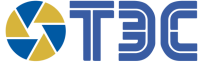 ООО «Томские электрические сети»№ В-21.«»  2021г.(номер)(дата)№Источник питания (наименование питающих линий)Описание точки присоединенияУровень напряжения (кВ)Максимальная мощность (кВт)Максимальная мощность объектов микрогенерации (кВт) <2>Сетевая организацияСетевая организацияЗаявительЗаявительООО «Томские электрические сети»ООО «Томские электрические сети»ДиректорДиректорИ.В. Клюев(подпись)(ФИО)(подпись)(ФИО)Должностное лицо субъекта оперативно-диспетчерского управления <4>Должностное лицо субъекта оперативно-диспетчерского управления <4>(подпись)(ФИО)